                                                                                                                                                                                                                                                   UNIVERSIDAD TECNOLÓGICA NACIONAL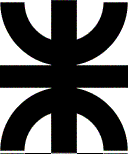 FACULTAD REGIONAL AVELLANEDA  		LICENCIATURA EN  ENSEÑANZA DE LA MATEMATICACENTRO DE VINCULACION CON SECUNDARIA Y SUPERIORPRIMER CUATRIMESTRE DE 2019Sede Dominico - COHORTE 2018ASIGNATURAS:DIDACTICA I: Diaz, Adriana – Lanza, Pierina.PROBABILIDAD Y ESTADISTICA I: Alvarez, AndreaECUACIONES DIFERENCIALES: Saldarelli, CarlaTotal entre 16  108 Hs relojEXAMENES FINALES: 3 Y 10 DE AGOSTODíaHorarioAsignaturaHorarioAsignatura23/039 a 13Probabilidad y estadística I14 a 18---------------------------30/03 13Probabilidad y estadística I14 a 18Ecuaciones diferenciales06/04 13Didáctica I14 a 18Ecuaciones diferenciales13/04 13Probabilidad y estadística I14 a 18Ecuaciones diferenciales27/04 13Didáctica I14 a 18Didáctica I04/05 13Probabilidad y estadística I14 a 18---------------------------11/05 13Didáctica I14 a 18Didáctica I18/059 a 13Probabilidad y estadística I14 a 18Ecuaciones diferenciales01/069 a 13Probabilidad y estadística I14 a 18Didáctica I08/069 a 13Probabilidad y estadística I14 a 18Ecuaciones diferenciales15/069 a 13Didáctica I14 a 18---------------------------22/069 a 13Probabilidad y estadística I14 a 18Ecuaciones diferenciales29/069 a 13Ecuaciones diferenciales14 a 18---------------------------06/079 a 13Probabilidad y estadística I14 a 18Didáctica I13/079 a 13Ecuaciones diferenciales14 a 18---------------------------20/079 a 13Probabilidad y estadística 14 a 18Ecuaciones diferencialesConsultas Área Administrativa:            infolic@fra.utn.edu.ar Teléfono:                                 4-207-6898